Publicado en Madrid el 11/12/2019 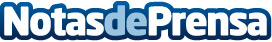 El proyecto español "Emprende por Diversidad (E4D)" recibe el Premio a la Innovación Intercultural de La Alianza de Civilizaciones de las Naciones Unidas y el grupo BMWEl proyecto "Emprende por Diversidad (E4D)" de la asociación española "Ventana a la Diversidad" fue seleccionado como una de las diez iniciativas globales de base social que reciben el prestigioso Premio a la Innovación Intercultural (Intercultural Innovation Award) de la Alianza de Civilizaciones de las Naciones Unidas (UNAOC) y el grupo BMW, durante una ceremonia de entrega de premios que se celebró ayer por la noche en MadridDatos de contacto:Milena Pighi (BMW Group)+49-89-382-66563Nota de prensa publicada en: https://www.notasdeprensa.es/el-proyecto-espanol-emprende-por-diversidad_1 Categorias: Nacional Sociedad Madrid Emprendedores Solidaridad y cooperación Premios http://www.notasdeprensa.es